Figure S1. The F0 Profiles of the Female- (Top) and Male- (Bottom) produced Thai Tones in the Syllable /khɯː/.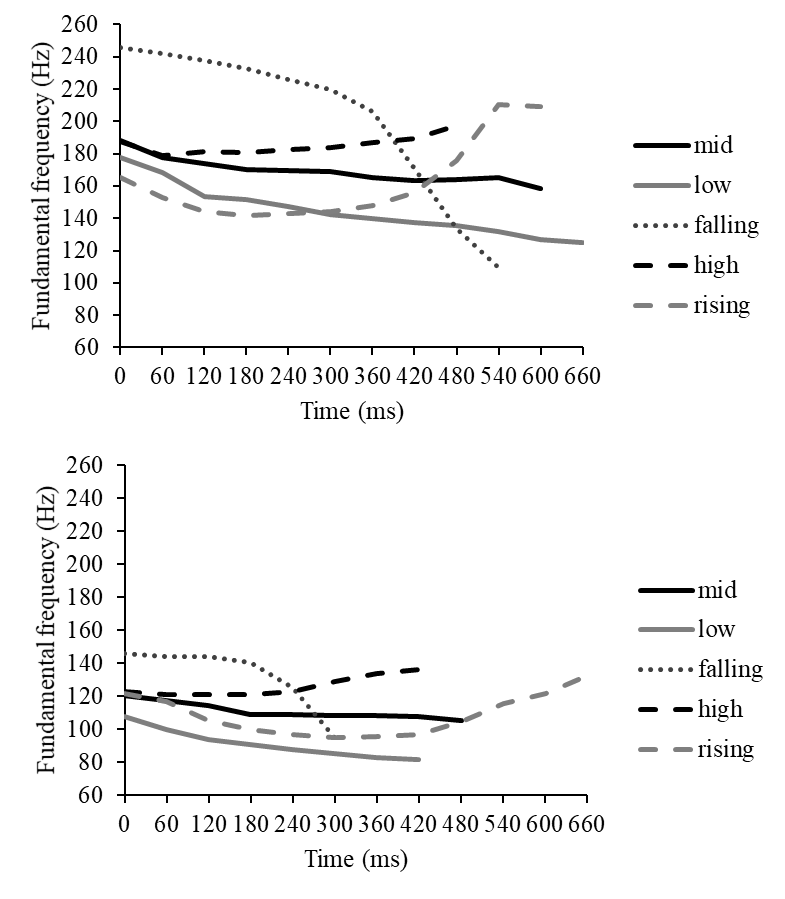 Note. The first detectable f0 value of each stimulus is at the zero-time point.Figure S2. The F0 Profiles of the Female- (Top) and Male- (Bottom) produced Thai Tones in the Syllable /tɕʰɔ:/.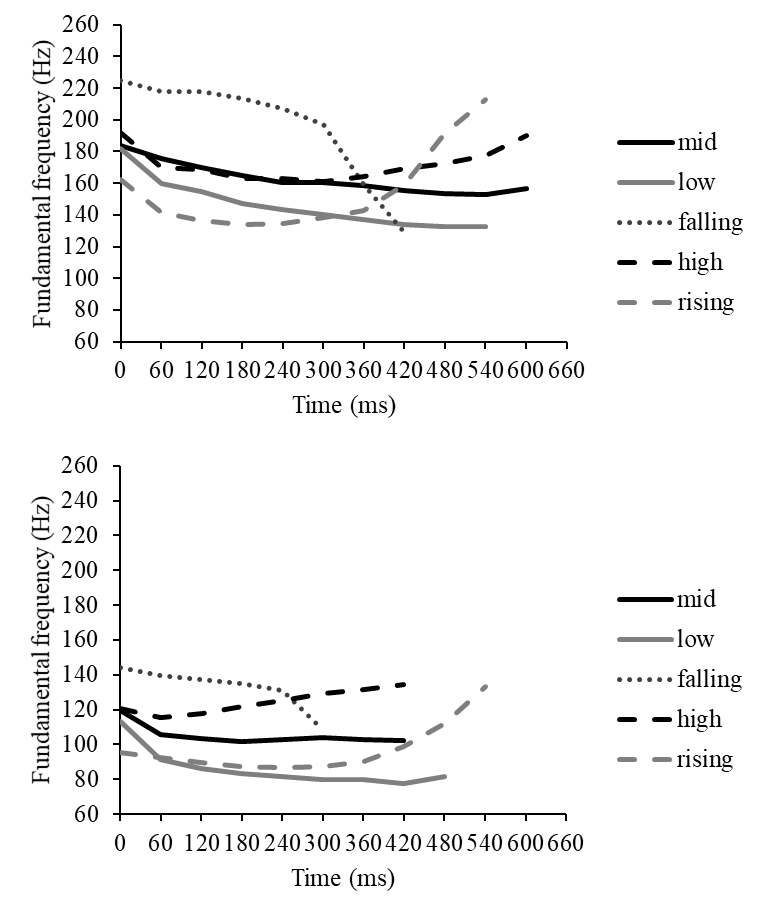 Note. The first detectable f0 value of each stimulus is at the zero-time point.Figure S3. The F0 Profiles of the Female- (Top) and Male- (Bottom) produced Thai Tones in the Syllable /wuːa/. 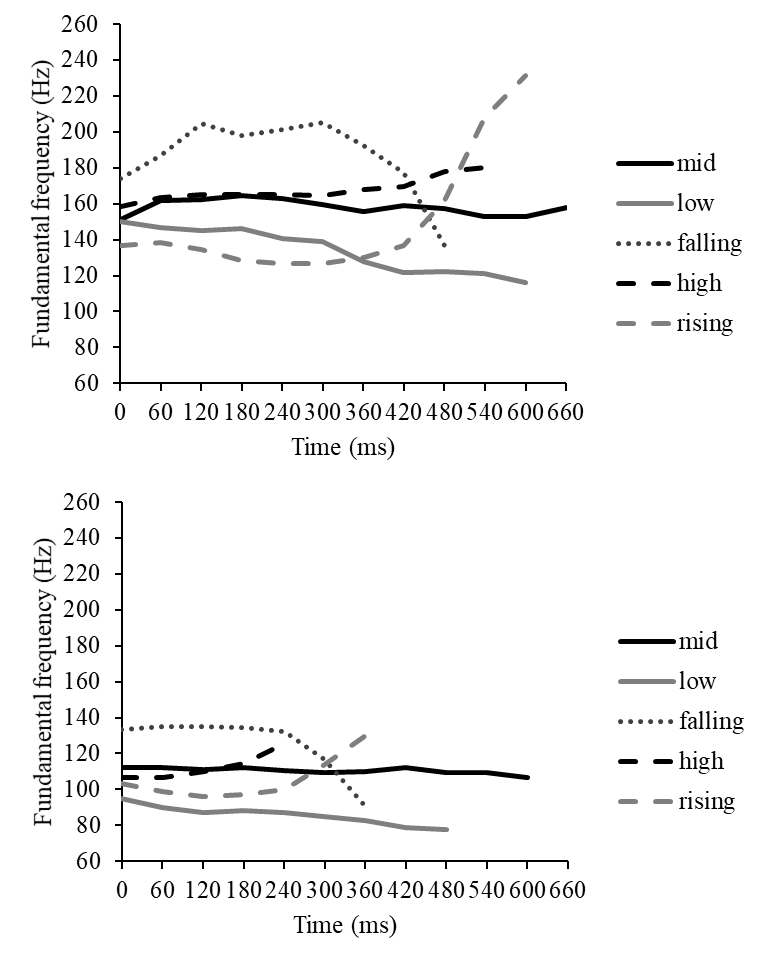 Note. The first detectable f0 value of each stimulus is at the zero-time point.